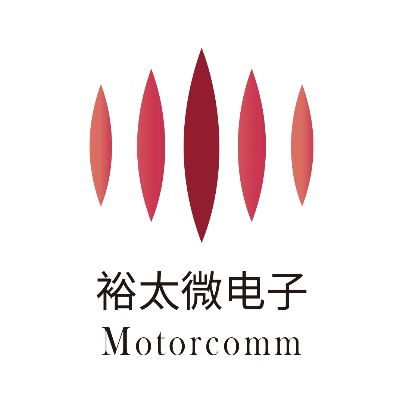 Copyright StatementThis document is copyright of Motorcomm Electronic Technology Co., Ltd. ("Motorcomm"). All rights reserved. No company or individual may copy, disseminate, disclose or otherwise distribute any part of this document to any third party without the written consent of Motorcomm. If any company or individual so does, Motorcomm reserves the right to hold it or him liable therefor.DisclaimerThis document only provides periodic information, and its contents will/may be updated from time to time according to actual situation of Motorcomm’s products without further notice. Motorcomm will not take any responsibility for any direct or indirect losses caused due to improper use of this document.Revision HistoryBasic FunctionYT9218N is high-performance 8-port Gigabit Ethernet switch.It integrates eight PHY ports support 1000Base-T/100Base-TX/10Base-Te.Supports SMI/IIC/SPI interfaces and EEPROM or FLASH for functional configuration.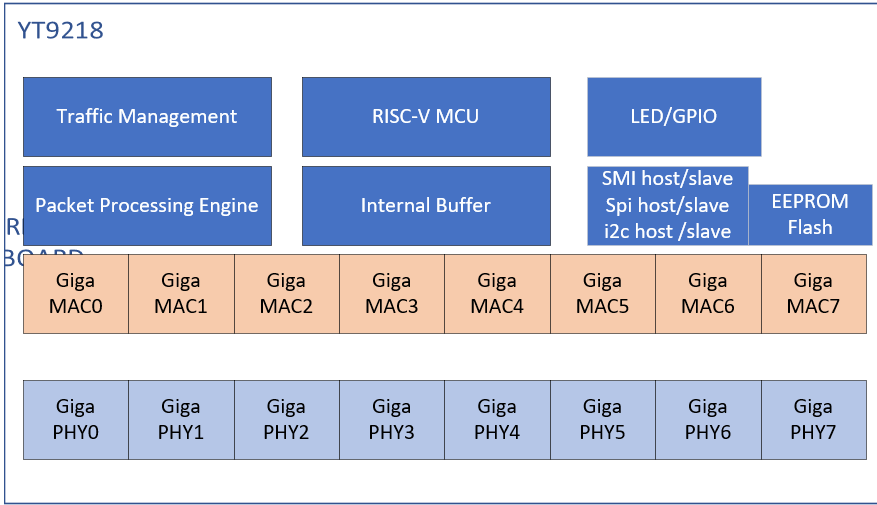 HardwareYT9218N can replace RTL8370N-VB,precautions for hardware replacement are as follow:Power supplyYT9218N：AVDDH/DVDDIO supply 3.3V from external power.  DVDDL/AVDDL/PLLVDDL_0/PLLVDDL_1 supply 1.1V from external power.RTL8370N-VB: AVDDH/DVDDIO supply 3.3V from external power.            DVDDL/AVDDL/PLLVDDL_0/PLLVDDL_1 supply 1.1V from external power.                     Power on strappingReserved pin.Define switch core ID, ID = {SWITCH_ID_1,SWITCH_ID_0}YT9218N has this feature and RTL8370N-VB does not.    EEPROM_mod, pin80. Both YT9218N and RTL8370N-VB have this feature. En_pwrlight, pin83. Both YT9218N and RTL8370N-VB have this feature.   Dis_mcu, pin85. Both YT9218N and RTL8370N-VB have this feature.  Disautoload, pin86. Both YT9218N and RTL8370N-VB have this feature.MID29, pin89. Both YT9218N and RTL8370N-VB have this feature.  En_phy, pin91. Both YT9218N and RTL8370N-VB have this feature. Define smi_sel, Selection = {SMI_SEL_1,SMI_SEL_0}Both YT9218N and RTL8370N-VB have this feature,but when smi_sel value is 2’b11, YT9218N is YT IIC mode,RTL8370N-VB is RTL IIC mode. EN_EEE, pin90. Both YT9218N and RTL8370N-VB have this feature.Dis_lpd, pin72. YT9218N has this feature and RTL8370N-VB does not.Dis_led,pin75. YT9218N has this feature and RTL8370N-VB does not.En_flash,pin84. Both YT9218N and RTL8370N-VB have this feature.Power on sequenceOthersThe main functions compared with RTL8370N-VB are as follow:   YT9218N E-PAD is 7.15mmX6.55mm, RTL8370MB E-PAD is 6.60mmX6.60mm. Direct replacement does not affect usage.YT9218N pin65 has the function of dying gasp by resistance partial voltage. RTL8370N-VB pin65 is GPIO.Power Consumption InformationYT9218N: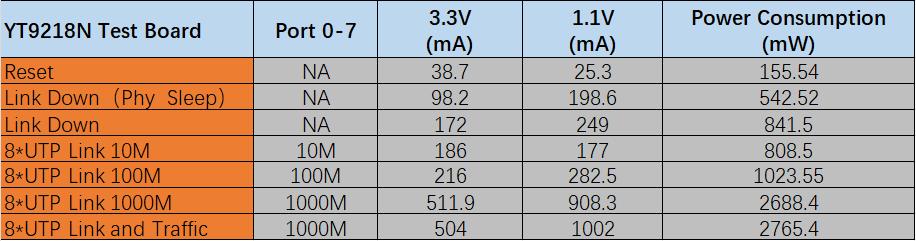 RTL8370N-VB,no detailed data description is provided in this Datasheet.SoftwareSMI Slave：The form is as follow.Example MDIO frame of access register.MID29=0,Write Switch 1, PADDR: 0x1213_3434,DATA: 0x9876_5432Using Clause 22 frame format, we need to send 4 MDIO frame:Write the high word of 32 bit addressWrite the low word of 32 bit addressWrite the high word of 32 bit data Write the low word of 32 bit data IIC Slave：The 7-bit address of IIC slave is 0x5c (YT9218N IIC address:0x5c).The write operation frame format show below :The read operation frame format show below:Thermal Resistance Information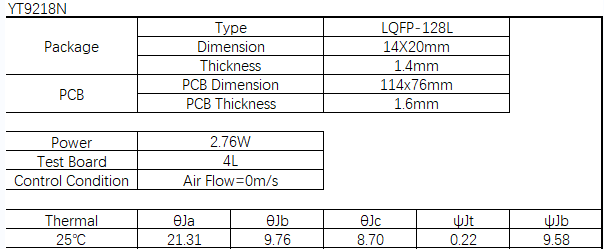 Known Problem SpecificationNothing.RevisionRelease DateSummary0.12023.07.08First edition.Pin67Pull up 4.7K resistance to DVDDIO.Pin68Pull up 4.7K resistance to DVDDIO.Pin79Pull up 4.7K resistance to DVDDIO.Pin93SWITCH_ID_1Pin87SWITCH_ID_0Pull UPEEPROM Size greater than 16KbitsPull DownEEPROM Size less than or equal to 16KbitsPull UPEnable Power on LightPull DownDisable Power on LightPull UPDisable Embedded MCUPull DownEnable Embedded MCUPull UPDisable EEPROM/FLASH autoloadPull DownEnable EEPROM/FLASH autoloadPull UPMII Management Interface PHY ID is 29(0x1d)Pull DownMII Management Interface PHY ID is 0Pull UPEnable Embedded PHYPull DownDisable Embedded PHYPin88SMI_SEL_1Pin94SMI_SEL_0Pull UPEnable 802.3az EEE.Pull DownDisable 802.3az EEE. Pull UPDisable Loop detection function.Pull DownEnable Loop detection function.Pull UPDisable LED function when powered on.Pull DownEnable LED function when powered on.Pull UPEnable FLASH interface.Pull DownDisable FLASH interface.ParameterSYMDescription/ConditionTypeMinTypicalMaxUnitsReset Delay Timet1The duration from ‘all power steady’ to the reset signal released to high.I0--msReset Low Timet2The duration of reset signal remaining low time before issuing a reset to the YT9218N.I10--msVDDL Power Rise Timet3VDDL power rise time.(10%-90%)I0.5--msVDDH Power Rise Timet4VDDH power rise time.(10%-90%)I0.5--msP/NYT9218NRTL8370N-VBProduct modality8*GPHY8*GPHYGE PHY8 ports8 portsLUT4K4KJumbo9K9KLEDParallel&SerialParallel&SerialCSDsupportsupportEEEsupportsupportGreensupportsupportFlow ControlsupportsupportMicro ProcessorRISC -V8051Process55nmNAPackageLQFP 128LQFP 128PRE32’b1ST2’b01OPWrite:2’b01Read:2’b10PHY ADDR[4:0]When mid29 = 0, PHY ADDR = 0When mid29 = 1, PHY ADDR = 29REG ADDR[4]  : 1‘b0[3:2] : Switch ID[1]  : ADDR/DATA, 0: ADDR, 1: DATA[0]  : W/R, 0:W,1:RTA2’b10DATAFRAME0:[15:0] : PADDR[31:16]FRAME1:[15:0] : PADDR [15:0]FRAME2:[15:0] : DATA [31:16]FRAME3:[15:0] : DATA[15:0]